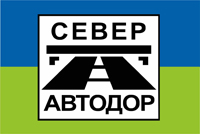 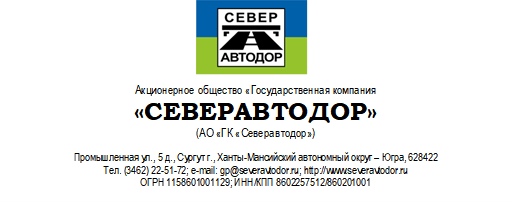 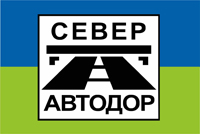 Коммерческое предложение	Производство цеха дорожных знаков сертифицировано органом сертификации, соответствует национальным стандартам РФ и ГОСТ Р 52290-2004 и ГОСТ 32945-2014 по ТРТС.Гарантийный срок службы знаков, выполненных из светоотражающей пленки (класс Iа)  - 5 лет, толщиной металла оц. 0,8 мм  при соблюдении условий технических норм, транспортировки, установки, хранения, эксплуатации. Доставка знаков, осуществляется ТК, за счет средств Заказчика, либо самовывоз.                                                                                      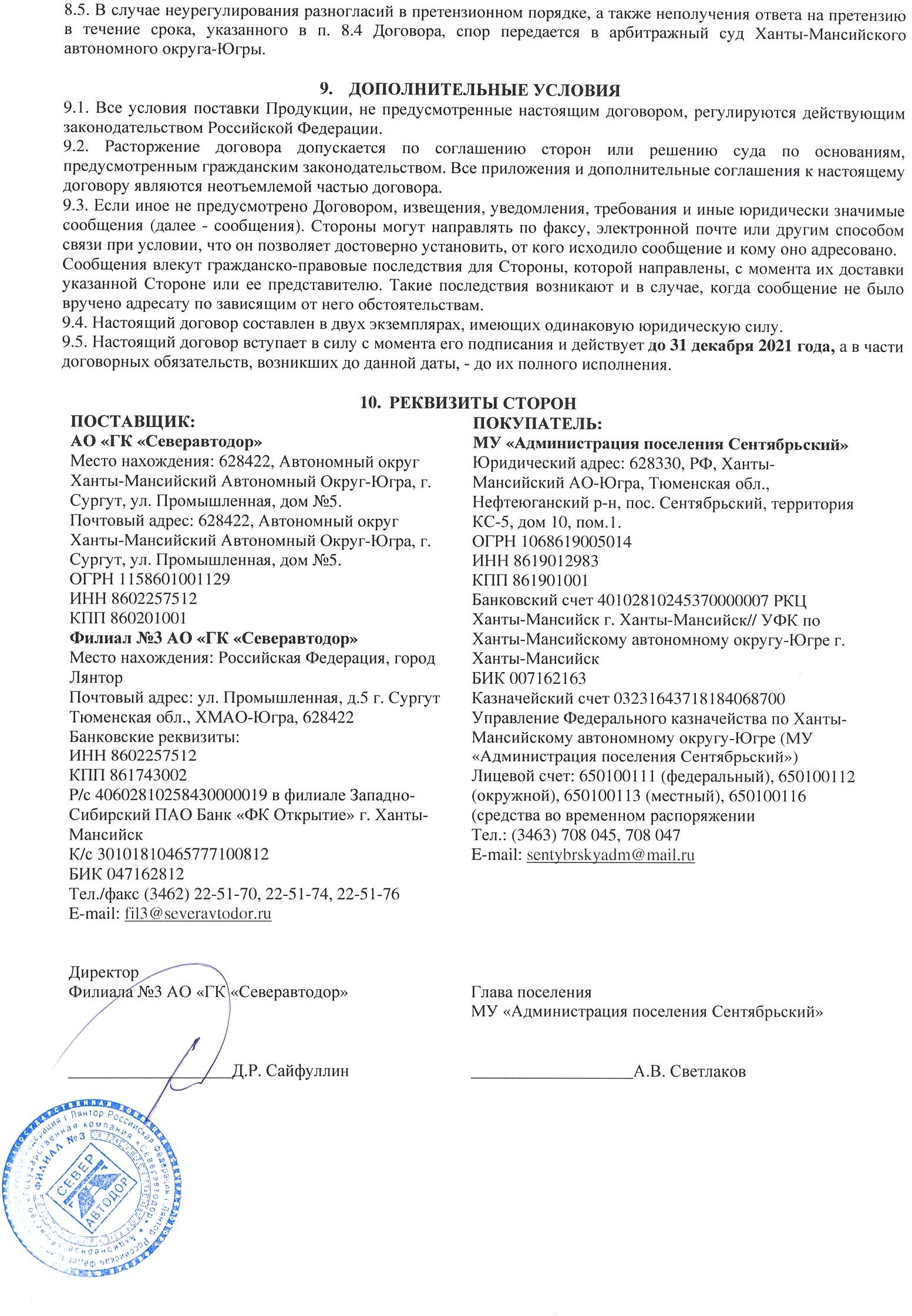 Директор				А.Е.ПорохонькоНачальник цеха знаков А. Ф. Ханнанов(3462) 22-55-80, 3431sa-znaki@ya.ru№Наименование товара Единица измерения Кол-воЦена Сумма 1Табличка 900×500шт6770,009 979,20Итого :6Итого:9 979,20НДС 20%2 494,80Всего к оплате :Всего к оплате :12474,00